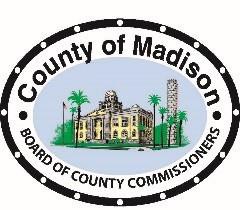 Public Participation is also Provided Online via GoToMeeting.Please visit: https://global.gotomeeting.com/join/265220797 or call using the information belowPhone Number (Toll Free): 1-877-309-2073	Access Code: 265-220-797CALL TO ORDERPROCLAMATIONS AND RECOGNITIONSRecognition of Mrs. Leigh Basford as 2024 Chad Reed Emergency Professional of the YearREPORTS:  CONSTITUTIONAL OFFICERS                             COUNTY ATTORNEY                       COUNTY MANAGER                        MADISON COUNTY DEVELOPMENT COUNCIL (MCDC) ADOPTION OF THE AGENDAAPPROVAL OF THE MINUTESRegular Meeting January 24, 2024Special Meeting January 31, 2024PUBLIC HEARINGS Enactment of Animal Care and Control Ordinance – County Attorney.Variance Request 24-01; Request to Waive Setback Requirements on Parcel 00-00-00-3534-013-000 – Mrs. Renee DempsSpecial Exception 24-01; Establish Storage Tank at Existing Fuel Bulk Plant on Parcel 00-00-00-4789-000-000 – Mrs. Renee Demps. PETITIONS FROM THE PUBLIC – FIVE (5) MINUTE LIMITCONSENT AGENDAChecks for Prior Period.Resolution 2024-02-14; Extending the Local State of Emergency due to Hurricane Idalia.Reappointment of Commissioner Brian Williams to the Suwannee River Economic Council Board of Directors.Approval of Grant Agreement T2316 between Madison County and the Florida Department of Environmental Protection for the Four Freedoms Trail Phase 1 Resurfacing Project.Approval of Agreement with Fleetbid, LLC to Auction County Surplus Equipment.Approval of Interlocal Agreement to Continue The North Florida Workforce Consortium.UNFINISHED BUSINESSRequest from Madison County Recreation Association for Hurricane Idalia Clean-up Assistance.Discussion Regarding Additional Litter Control – Mr. Lonnie Thigpen.Consideration of Road Paving Projects with County Funding – Mr. Lonnie Thigpen.PUBLIC WORKS Review with Possible Approval of Road Striping List – Mr. Lonnie Thigpen.NEW BUSINESS Review with Possible Approval of Amended Interlocal Agreement for the Distribution and Use of Proceeds from the Small County Surtax – County Attorney. Discussion Regarding Establishment of Public Safety Coordination Council – County Attorney.   COMMISSIONER CLOSING COMMENTS    ADJOURNMENT